454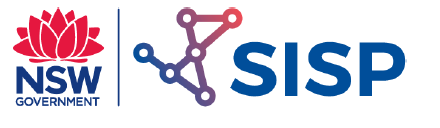 Digital Logic Concepts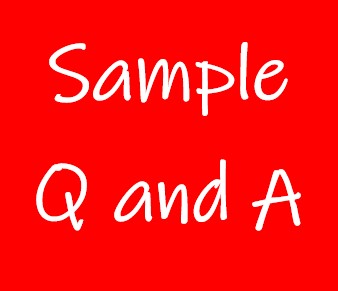 Exercise 1 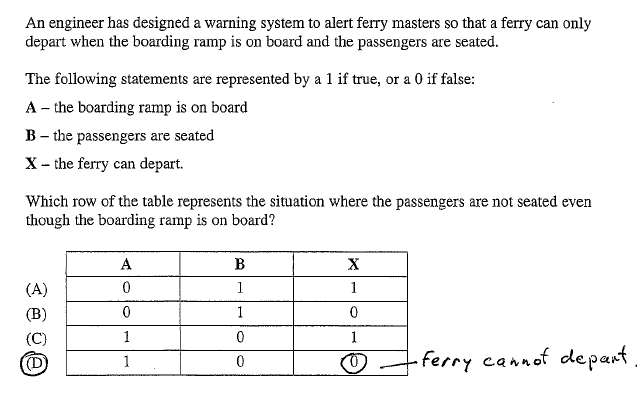 Exercise 2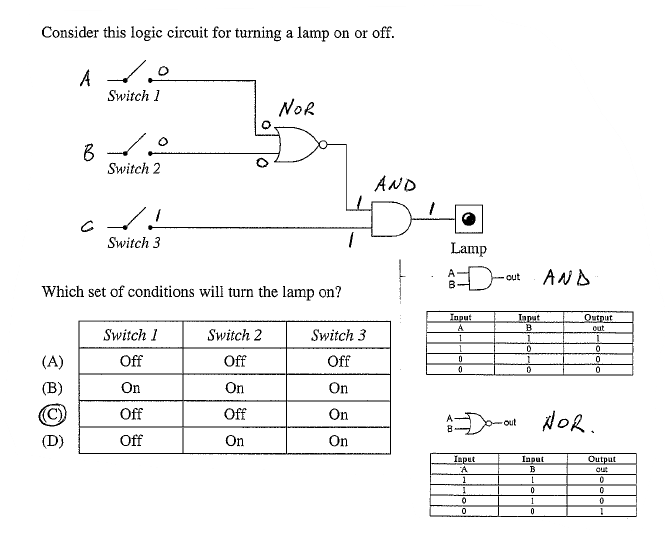 Exercise 3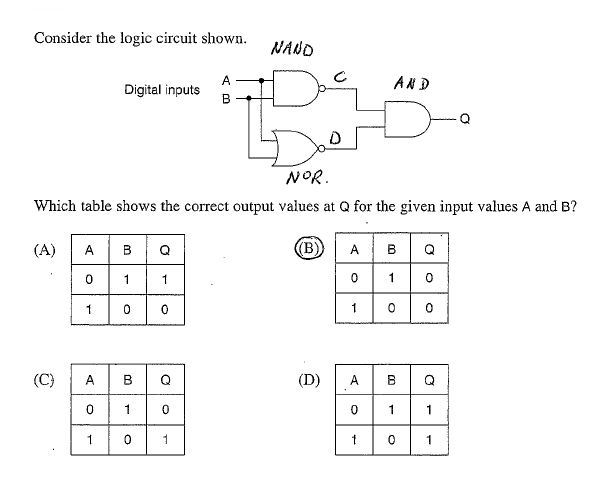 Exercise 4 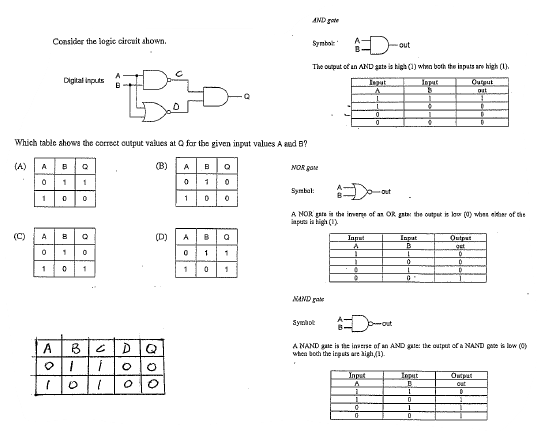 Exercise 5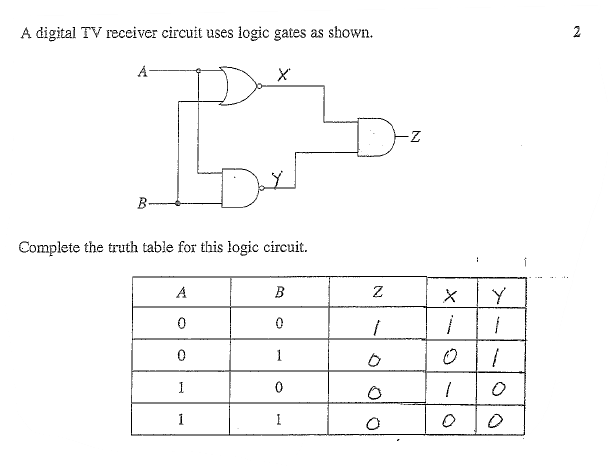 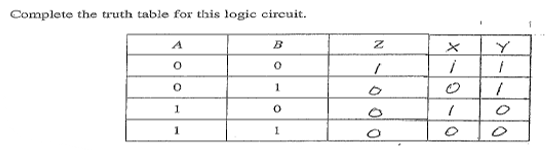 Exercise 5 (Continued) 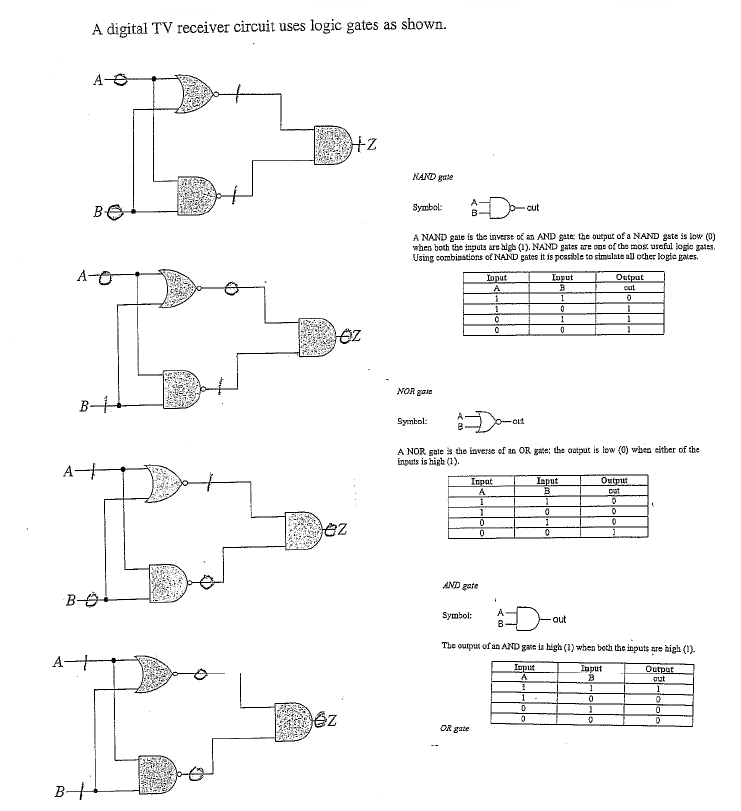 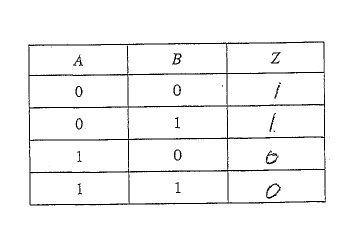 Exercise 6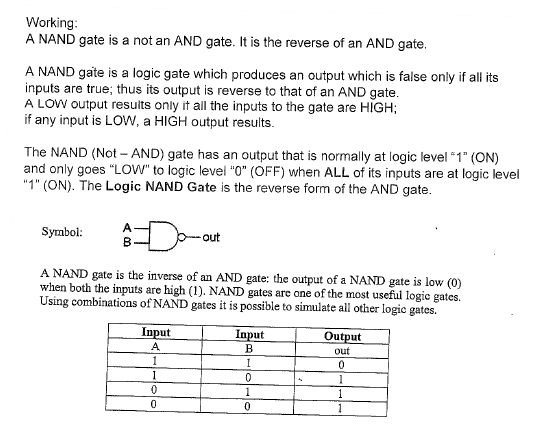 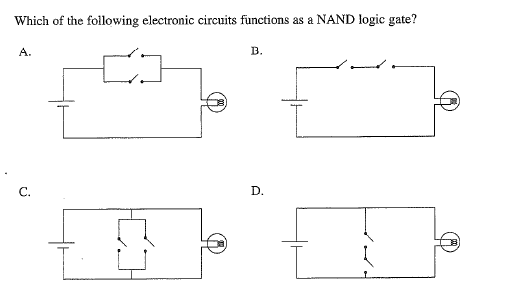 Exercise 7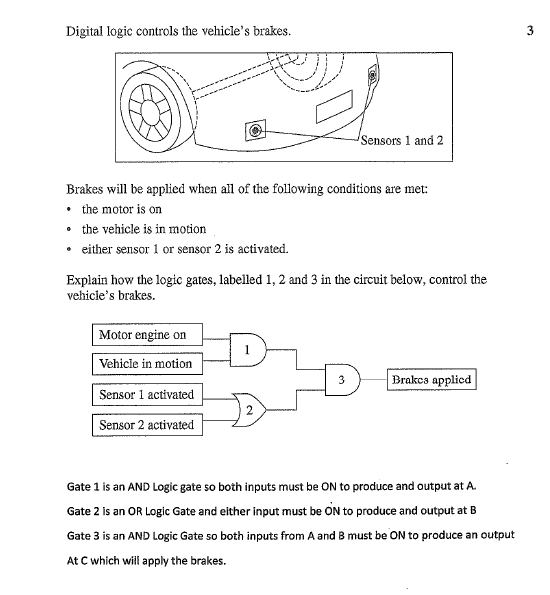 Exercise 8 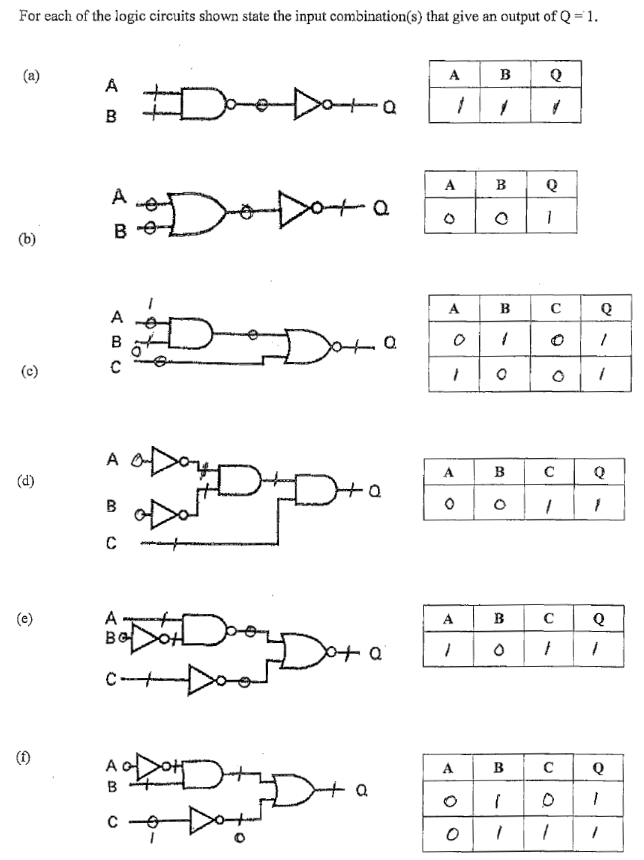 Exercise 9 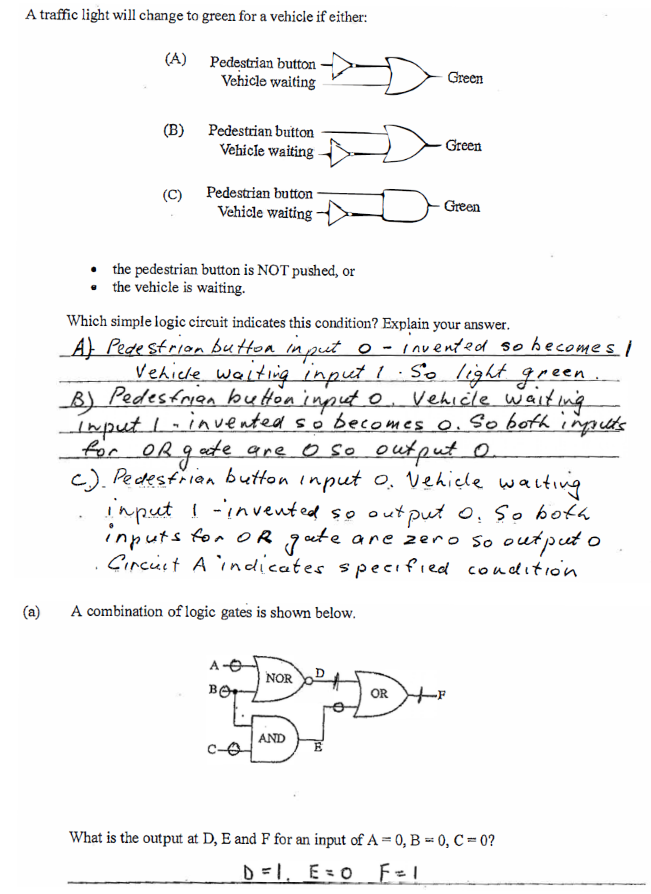 Exercise 9 (Continued) 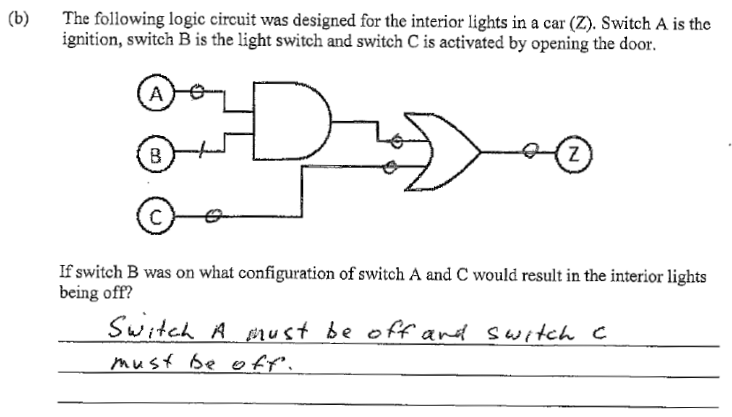 